 Semana 16 a 20 de agosto Leia com ateção e faça as atividades (podem ser impressas).PORTUGUÊS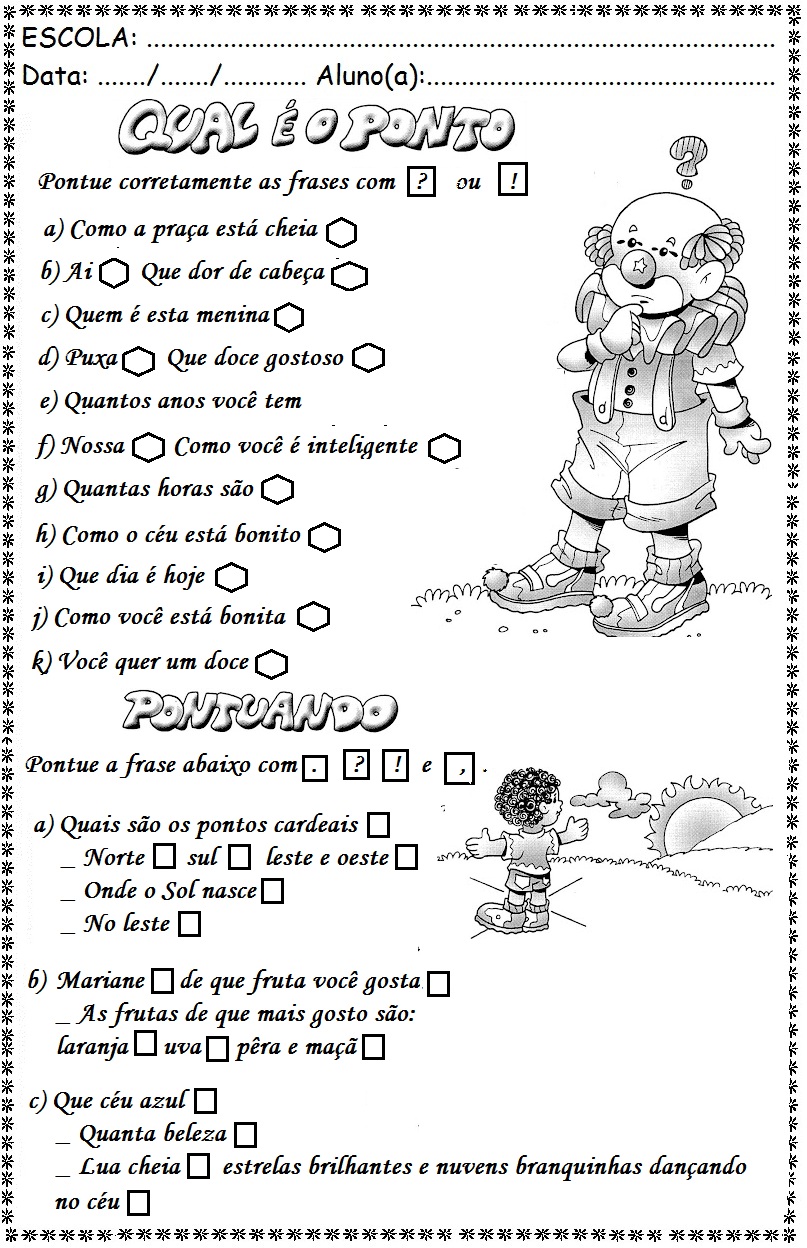 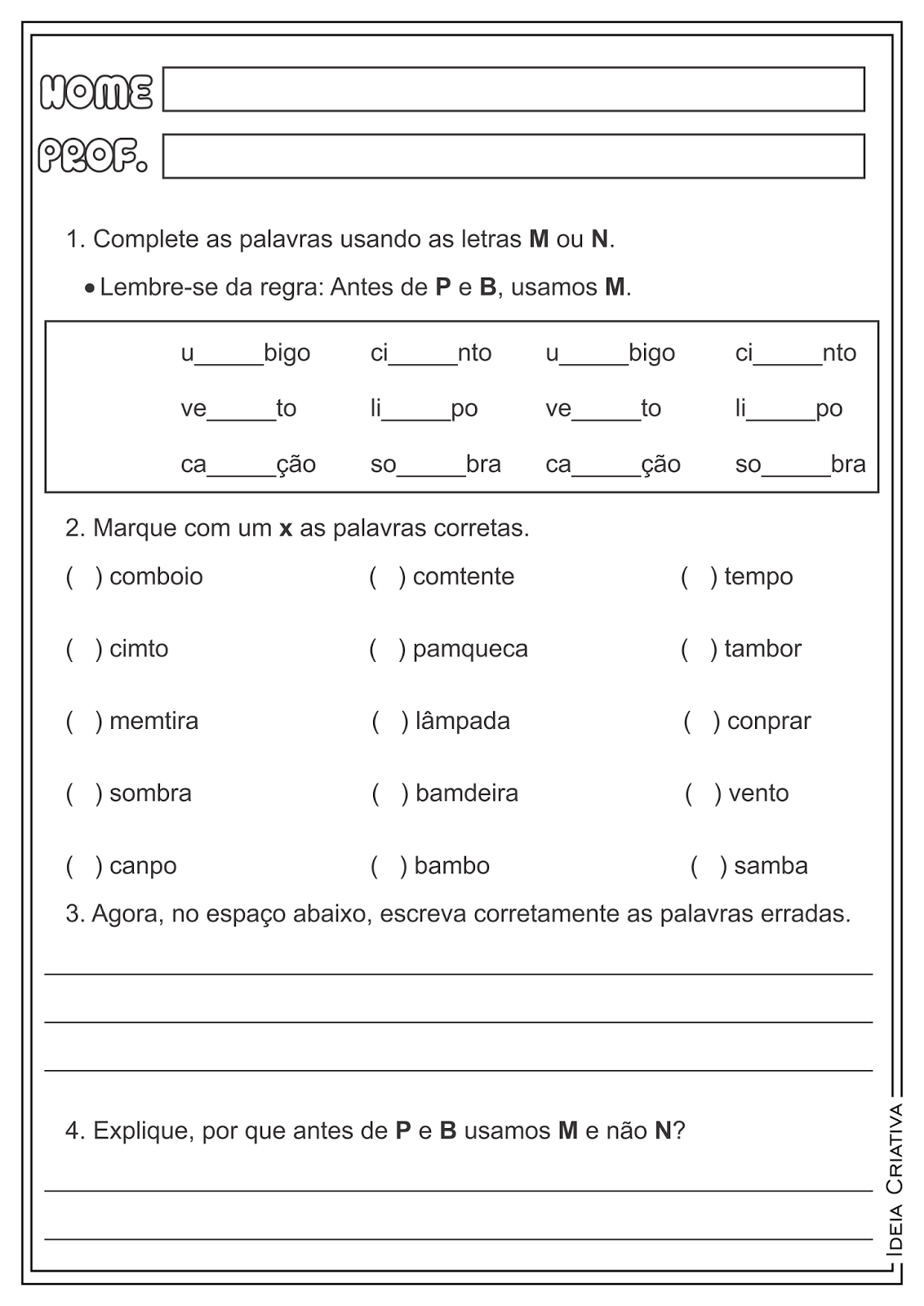 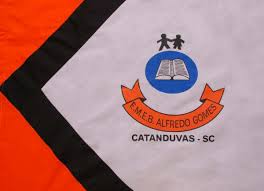 Escola Municipal de Educação Básica Alfredo Gomes.Catanduvas, agosto de2021.Diretora: Ivania Ap. Nora Assessora Técnica Pedagógica: Simone Andréa CarlAssessora Técnica Administrativa: Tania Nunes de ÁvilaProfessora:  Juçara Aparecida Rodrigues da SilvaAluno.......................................................................................4º ano matutino